City of Cleveland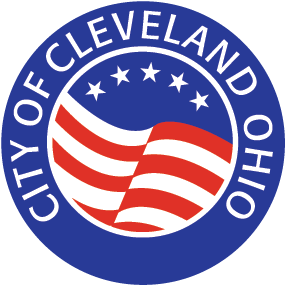 Frank G. Jackson, MayorDepartment of LawBarbara A. Langhenry, Director601 Lakeside Avenue, Room 106Cleveland, Ohio 44114-1077216/664-2800 – Fax: 216/664-2663www.cleveland-oh.gov	
Re:	Claims InstructionsDear Claimant:Please find enclosed a City of  Claim form.  Please complete and sign the form, and return it to the City of Cleveland Department of Law, Claims Unit and Attention: R. Smith.  It is important to note that the Claims Unit cannot begin an active investigation into your claim(s) until this form is completed and received by the Claims Section.  If a portion of the form does not apply to your particular situation, please write not applicable, or N/A. To adequately investigate your claim, it is essential that you accurately provide the time, date and exact location of the incident.If your claim involves automobile damages, you will need to submit the following documentation below:A copy of your automobile title, registration or lease contract is mandatory; no auto claim will be processed without including this information. Insurance coverage information, including a copy of the declarations page, is mandatory for both full and liability coverage. Include two (2) estimates of costs of repair or an itemized repair bill. Two estimates are requested for claims involving a motor vehicle accident. If you are claiming tire damage, the age of the tire and tire tread measurement are mandatory. Tire tread measurements can be obtained from most service stations. Police report or incident report, if applicable, is very helpful.Photographs of the damages to your vehicle or tire(s) and of the alleged defect that caused your damages are very helpful. Any witness statements are optional.If your claim involves personal injury, please include the following:For ‘Trip and Fall’ accidents you must include the nearest address of where you fell.  No claim will be processed without this information.Copies of all medical reports including; doctor bills, hospital bills and pharmacy receipts.If your claim concerns property damage other than automobile, you will need to submit the documentation below:A copy of homeowner’s or property insurance policy, including proof of the deductible amount.A separate itemized list(s) of property damages.Include a description of each item on the list, including brand name, serial number, quantity lost, purchase date or age of the item and purchase price.  Attach all bills, receipts, and estimates concerning the described property.  If your claim is for property damage to your business, please submit proof of business ownership and/or lease rights and responsibilities.Any photographs of either damaged property or what allegedly caused it. Please send these items along with your completed claim form to the City of Cleveland, Department of Law, Claims Section, Attention: R. Smith, 601 Lakeside Avenue, Room 106, Cleveland, Ohio 44114-1077. The completed claims package can also be submitted via facsimile to 216-664-2663 or electronically to rsmith7@city.cleveland.oh.us.Note:	Where an insurance policy is applicable, it is important to note that an individual must use their own insurance policy to cover their damages.  A municipality, such as the City of Cleveland, may reimburse the deductible; however, we are not required to pay for damages that could possibly be paid by an insurance company. (See Ohio Revised Code Section 2744.05).  Remember, your claim cannot be processed until the Claims Section receives a completed claim form.  Claims processing can take up to 90 days or more. You will be contacted in writing as soon as your claim has been investigated and fully processed.Sincerely,  Rhonda R. SmithRhonda R. SmithClaims  ExaminerCity of Cleveland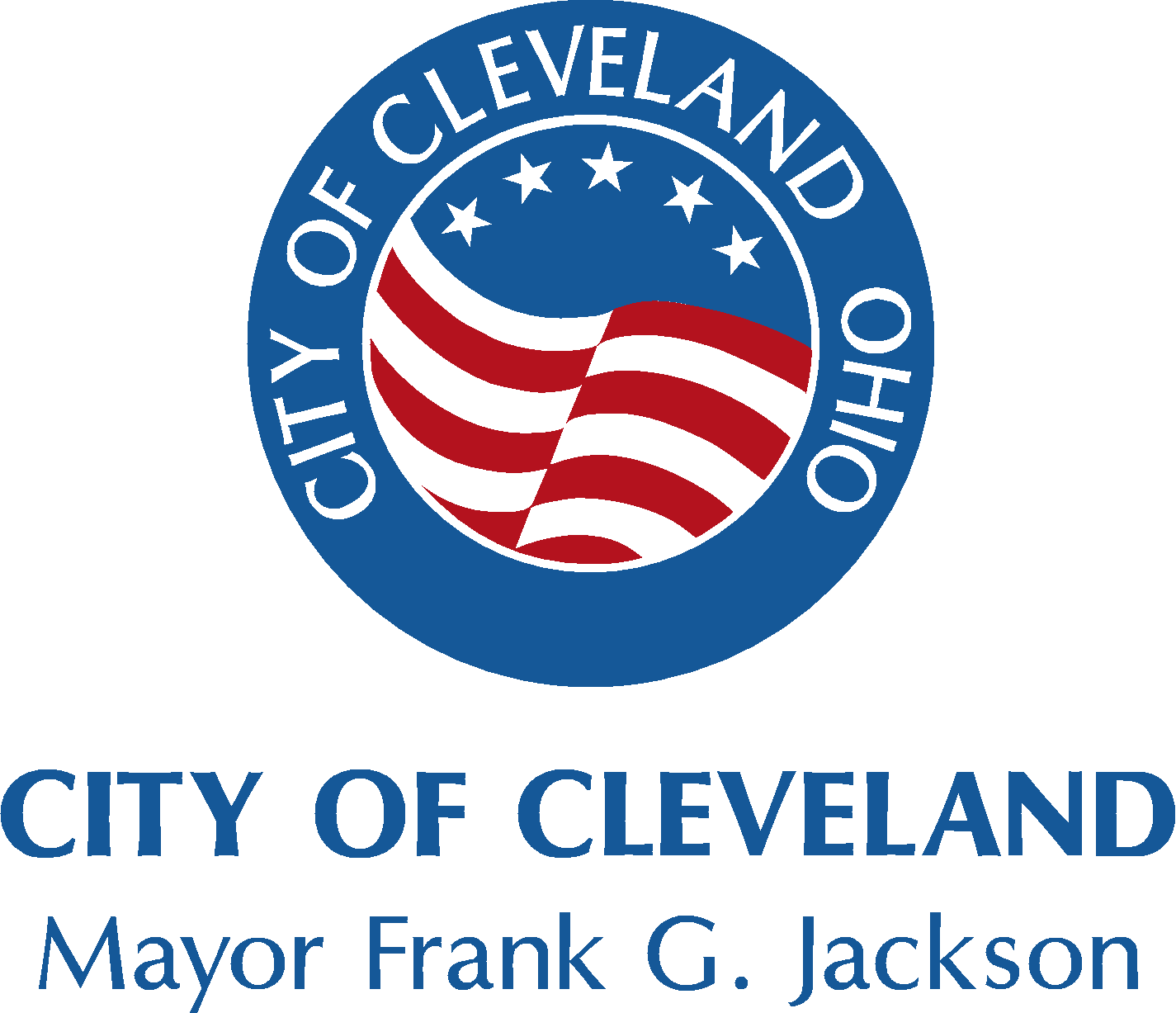  Department of LawClaims Section
601 Lakeside Ave., Rm 106Cleveland, Ohio 44114-1077
Phone: 216.664.2800       Hours of Operation: 8 am to 5 pm Weekdays      Fax: 216.664.2663If a portion does not apply to you, enter "not applicable" or N/A. Information can be computer-filled, or you can print out the form and hand-fill it. Send completed form with required documents to the address above, Attn: R. Smith. Completed claims package can also be faxed to 216.664.2663 or sent electronically to rsmith7@city.cleveland.oh.us. 
FOR CLAIMS CONCERNING VEHICLE DAMAGE OR AN AUTOMOBILE ACCIDENTFOR CLAIMS CONCERNING PERSONAL INJURYFOR CLAIMS CONCERNING PROPERTY DAMAGE OTHER THAN AUTOMOBILEI hereby attest that the above information is true to the best of my knowledge and belief:Signature____________________________________	Date      ATTACHMENTS CHECKLISTIf claiming vehicle damage:Declaration Page of car insurance policy showing deductible; copy of title, registration or lease contract; two written estimates; police report, if applicable, and photographs of vehicle damage (helpful but not mandatory); and witness statements, which are optional.  If you are claiming tire damage, the age of the tire and tire tread measurements are mandatory.  Tire tread measurements can be obtained from most service stations. If claiming personal injury:Letter from employer outlining total amount of wage loss; copies of all medical reports including doctor bills, hospital bills and pharmacy receipts; and witness statements (optional)If claiming other property Damage:A copy of homeowner’s or property insurance policy; including proof of the deductible amount; a separate itemized list(s) of property damages with description of each item on the list, including brand name, serial number, quantity lost, purchase date or age of the item and purchase price; bills, receipts, and estimates concerning the described property; photographs of either damaged property or what allegedly caused it; and witness statements (optional). If claim is for business property damage, submit proof of business ownership and/or lease rights and responsibilities.ITEMIZED PROPERTY DAMAGE CLAIM FORMAll bills, receipts, and itemized estimates must be attached. NAMENAMENAMENAMEBIRTH DATE
     HOME PHONEADDRESSADDRESSADDRESSEMPLOYER
     EMPLOYER
     WORK PHONEEMAIL ADDRESSINCIDENT DATEINCIDENT DATEINCIDENT TIMEADDRESS OF INCIDENTADDRESS OF INCIDENTDETAILED DESCRIPTION OF INCIDENT DETAILED DESCRIPTION OF INCIDENT DETAILED DESCRIPTION OF INCIDENT DETAILED DESCRIPTION OF INCIDENT DETAILED DESCRIPTION OF INCIDENT DETAILED DESCRIPTION OF INCIDENT Police Report Made?      NO    YES            If yes, where?      Police Report Made?      NO    YES            If yes, where?      Police Report Made?      NO    YES            If yes, where?      Police Report Made?      NO    YES            If yes, where?      Police Report Made?      NO    YES            If yes, where?      Police Report Made?      NO    YES            If yes, where?      WITNESS NAMEWITNESS NAMEWITNESS ADDRESSWITNESS ADDRESSWITNESS ADDRESSWITNESS ADDRESSWITNESS NAMEWITNESS NAMEWITNESS ADDRESSWITNESS ADDRESSWITNESS ADDRESSWITNESS ADDRESSWITNESS NAMEWITNESS NAMEWITNESS ADDRESSWITNESS ADDRESSWITNESS ADDRESSWITNESS ADDRESSVEHICLE MAKEVEHICLE MAKEYEARYEARTYPELICENSE NO.LICENSE NO.OWNER’S NAMEOWNER’S NAMEOWNER’S ADDRESSOWNER’S ADDRESSOWNER’S ADDRESSOWNER’S ADDRESSOWNER’S ADDRESSDRIVER’S NAMEDRIVER’S NAMEDRIVER’S ADDRESSDRIVER’S ADDRESSDRIVER’S ADDRESSDRIVER’S ADDRESSDRIVER’S ADDRESSWere you or anyone else injured?     NO   YES    If yes, complete Personal Injury sectionWere you or anyone else injured?     NO   YES    If yes, complete Personal Injury sectionWere you or anyone else injured?     NO   YES    If yes, complete Personal Injury sectionWere you or anyone else injured?     NO   YES    If yes, complete Personal Injury sectionWere you or anyone else injured?     NO   YES    If yes, complete Personal Injury sectionWere you or anyone else injured?     NO   YES    If yes, complete Personal Injury section# People in Car:      NAME OF INJURED PERSON 1NAME OF INJURED PERSON 1ADDRESSADDRESSADDRESSADDRESSADDRESSNAME OF INJURED PERSON 2NAME OF INJURED PERSON 2ADDRESSADDRESSADDRESSADDRESSADDRESSNAME OF OTHER VEHICLE OCCUPANT 1NAME OF OTHER VEHICLE OCCUPANT 1ADDRESSADDRESSADDRESSADDRESSADDRESSNAME OF OTHER VEHICLE OCCUPANT 2NAME OF OTHER VEHICLE OCCUPANT 2ADDRESSADDRESSADDRESSADDRESSADDRESSAUTO INSURANCE COMPANY NAMEAUTO INSURANCE COMPANY NAMEMEDICAL INSURANCE COMPANY NAMEMEDICAL INSURANCE COMPANY NAMEMEDICAL INSURANCE COMPANY NAMEMEDICAL INSURANCE COMPANY NAMEMEDICAL INSURANCE COMPANY NAMEESTIMATED REPAIR COSTDEDUCTIBLE AMOUNTDEDUCTIBLE AMOUNTDESCRIBE DAMAGE TO VEHICLE
     DESCRIBE DAMAGE TO VEHICLE
     DESCRIBE DAMAGE TO VEHICLE
     DESCRIBE DAMAGE TO VEHICLE
     NEAREST ADDRESS OF INCIDENT OCCURANCE NEAREST ADDRESS OF INCIDENT OCCURANCE NEAREST ADDRESS OF INCIDENT OCCURANCE NEAREST ADDRESS OF INCIDENT OCCURANCE NEAREST ADDRESS OF INCIDENT OCCURANCE NEAREST ADDRESS OF INCIDENT OCCURANCE NATURE AND EXTENT OF YOUR INJURYNATURE AND EXTENT OF YOUR INJURYNATURE AND EXTENT OF YOUR INJURYNATURE AND EXTENT OF YOUR INJURYNATURE AND EXTENT OF YOUR INJURYNATURE AND EXTENT OF YOUR INJURYATTENDING PHYSICIAN NAMEATTENDING PHYSICIAN ADDRESSATTENDING PHYSICIAN ADDRESSATTENDING PHYSICIAN ADDRESSATTENDING PHYSICIAN ADDRESSATTENDING PHYSICIAN ADDRESSTOTAL MEDICAL EXPENSES TO DATETOTAL MEDICAL EXPENSES TO DATETOTAL MEDICAL EXPENSES TO DATETOTAL MEDICAL EXPENSES TO DATETOTAL MEDICAL EXPENSES TO DATETOTAL MEDICAL EXPENSES TO DATETOTAL MEDICAL EXPENSES TO DATE$       TOTAL MEDICAL EXPENSES TO DATE$       AMOUNT PAID BY INSURANCE$       AMOUNT PAID BY INSURANCE$       AMOUNT PAID BY YOU$       AMOUNT OF WAGES LOST$       HEALTH INSURANCE COMPANY NAMEHEALTH INSURANCE COMPANY NAMEHEALTH INSURANCE COMPANY NAMEDEDUCTIBLE AMOUNTNAME OF HOSPITAL TRANSPORTED TONAME OF HOSPITAL TRANSPORTED TOLIST AND EXPLAIN ANY PHYSICAL DISABILITYLIST AND EXPLAIN ANY PHYSICAL DISABILITYLIST AND EXPLAIN ANY PHYSICAL DISABILITYLIST AND EXPLAIN ANY PHYSICAL DISABILITYLIST AND EXPLAIN ANY PHYSICAL DISABILITYLIST AND EXPLAIN ANY PHYSICAL DISABILITYPROVIDE DATE AND NATURE OF ANY PRIOR INJURIESPROVIDE DATE AND NATURE OF ANY PRIOR INJURIESPROVIDE DATE AND NATURE OF ANY PRIOR INJURIESPROVIDE DATE AND NATURE OF ANY PRIOR INJURIESPROVIDE DATE AND NATURE OF ANY PRIOR INJURIESPROVIDE DATE AND NATURE OF ANY PRIOR INJURIESCAUSE OF DAMAGENAME OF CITY EMPLOYEE CONTACTEDDATENAME OF PROPERTY INSURANCE COMPANYNAME OF PROPERTY INSURANCE COMPANYDEDUCTIBLE AMOUNTClaim No.PROPERTY DESCRIPTION 
(Including brand name and serial #)QUANTITYDATE BOUGHT OR AGEPURCHASE PRICEREPLACEMENT,
RESTORATION 
OR REPAIR COST